Temat tygodnia: Świąteczne zwyczajeTemat dnia: Pierwsza gwiazdka – 23.12.2021r.1. „Już blisko kolęda” – utrwalenie piosenki. Podczas śpiewania dzieci mogą klaskać, poruszać tułowiem w prawo i w lewo według pomysłu i inwencji: https://www.youtube.com/watch?v=mJc7Bo51vC02. „Nocny spacer” – zabawa na koncentrację. Dziecko ma zawiązane oczy, Rodzicwydaje instrukcję jak ma poruszać się dziecko np. dwa kroki w przód, trzy kroki w prawo itp.3. .„Wizytówki” – zabawa dydaktyczna. Dzieci opracowują plan przygotowań – co należy kolejno zrobić, by przygotować przedstawienie. Za pomocą symboli lub wyrazów ustalają i zapisują kolejność czynności, np. role, kostiumy, dekoracja, zaproszenia. 4. „Jasełkowe przedstawienie” – dzieci zwracają uwagę na czynności i rzeczy które należało przygotować: https://www.youtube.com/watch?v=HTKunBHi-Y45. „Gimnastyka buzi i języka” – zajęcia logopedyczne.––Ćwiczenia oddechowe – dzieci leżą na plecach z jakimś ciężkim przedmiotem na brzuchu,np. książką; nabierają wolno powietrze nosem i wypuszczają ustami na głosce sz. –– „Mówienie na wydechu” – dzieci nabierają powietrze nosem, na jednym wydechu recytujązdanie: Każdy aktor o tym wie, że nie można mówić źle.––Ćwiczenia ortofoniczne – dzieci powtarzają na zmianę: brr, bzy.––Ćwiczenia języka – dzieci wysuwają język do przodu – język wąski i szeroki; dzieci licząjęzykiemdolne i górne zęby; dzieci zdmuchują skrawki papieru z czubka języka.––Ćwiczenia szybkiego wymawiania głoski r.6. „Kostiumy” – zabawa plastyczna. Każde dziecko rysuje na kartce i ozdabia wybraną postać, wycina ją i mocuje do opaski, którą umieści na głowie.7. „Nie miały aniołki choinki na święta” - dzieci śpiewają kolędę i inscenizują za pomocąruchów oraz gestów: https://www.youtube.com/watch?v=tWfDAUytrOo8. Ćwiczenia gimnastyczne: https://www.youtube.com/watch?v=cGOK6AcTLZE9. Rysuj po śladzie choinkę i ozdób według własnego pomysłu.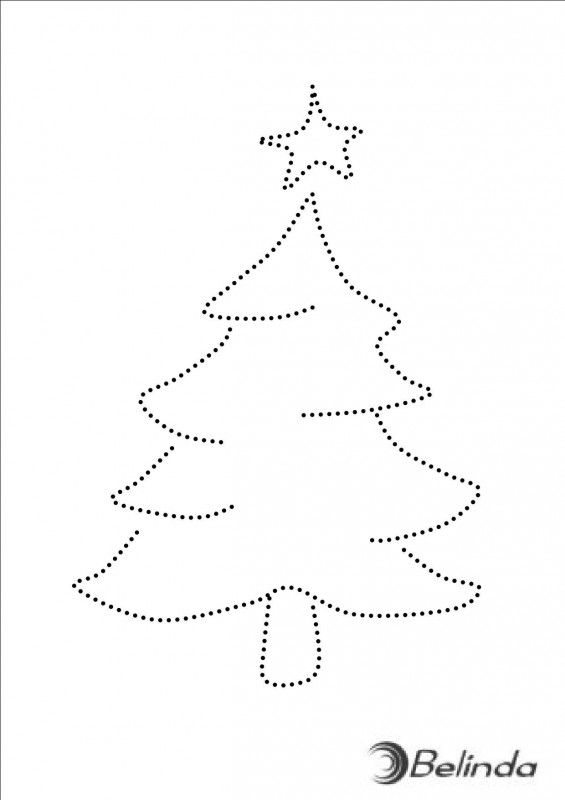 Temat tygodnia: Świąteczne zwyczajeTemat dnia: Hej, kolęda! – 24.12.2021r.1. „Szewc” – nauka wyliczanki. Dwa aniołki w niebiepiszą list do siebie.Piszą, piszą i rachują,ile kredek potrzebują?2. „Świąteczne porządki” – układ taneczny, zabawa ruchowa: https://www.youtube.com/watch?v=466oxBC2ETI3. „Zwierzęta przy szopce” – zabawa dydaktyczna. Dzieci mają przed sobą pudełko zpokrywką i dowolne klocki. Rodzic prowadzi zabawę, mówiąc: Do szopki przyszłydwie owce (pokazuje dwa klocki, które wkłada potem do pudełka), a potem przyszła jeszcze jedna. Ile jest owiec w szopce? Dzieci liczą na palcach lub w pamięci i udzielają odpowiedzi. Prowadzący zabawę mówi: W szopce są trzy owce. Przyszły jeszcze dwie owce. Ile jest owiec w szopce? Dzieci wykonują operacje najpierw dodawania, potem odejmowania. Prowadząca osoba wyjmuje klocki z pudełka, a dzieci muszą na palcach policzyć, ile zostało klocków w pudełku.4. „Aniołek” – wykonanie płaskiego origami z kółek . Rodzic przygotowuje dladziecka jedno kółko niebieskie (największe), jedno białe (średnie) oraz jedno białe i niebieskie (najmniejsze). 1. Kółko średnie należy złożyć na pół, posmarować 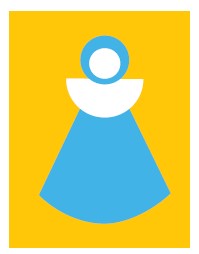 klejem połówkę i przykleić w górnej części kartki. 2. Kółko największe należy złożyć w pokazany sposób(pod spód). Smarujemy klejem zagięte skrzydełkai przyklejamy na kartkę, górną część wklejając w środekpoprzedniego koła.3. Na górze naklejamy kółko małe białe.4. Potem naklejamy na nie drugie – niebieskie.5. „Wspólne śpiewanie kolęd” - Rodzic wyjaśnia, że to się nazywa kolędowanie i jest to stary zwyczaj, który powinno się podtrzymywać. Możemy wtedy cieszyć się z całą rodziną, że jesteśmy razem. Podczas kolędowania można wyrażać swoją radość uśmiechem, klaskaniem i ruchami.  Wspólne śpiewanie kolęd przy choince.6. „Życzenia” - rozmowa na temat zwyczaju składania życzeń. Rodzic odwołuje siędo wspomnień dziecka i wiedzy na temat zwyczaju składania życzeń: Czego życzą Ci dziadkowie podczas składania życzeń?; Czego Ty im życzysz?; Czego można życzyć swoim najbliższym?. Następnie dzieci układają treść życzeń dla bliskich. Podkreślamy, że nie należy się wstydzić składania życzeń, bo to jest bardzo miłe.7. „Świąteczne tradycje” – oglądanie filmu edukacyjnego, utrwalenie zdobytej wiedzy: https://www.youtube.com/watch?v=rxRyK21HK1M8. Zadanie dla chętnych.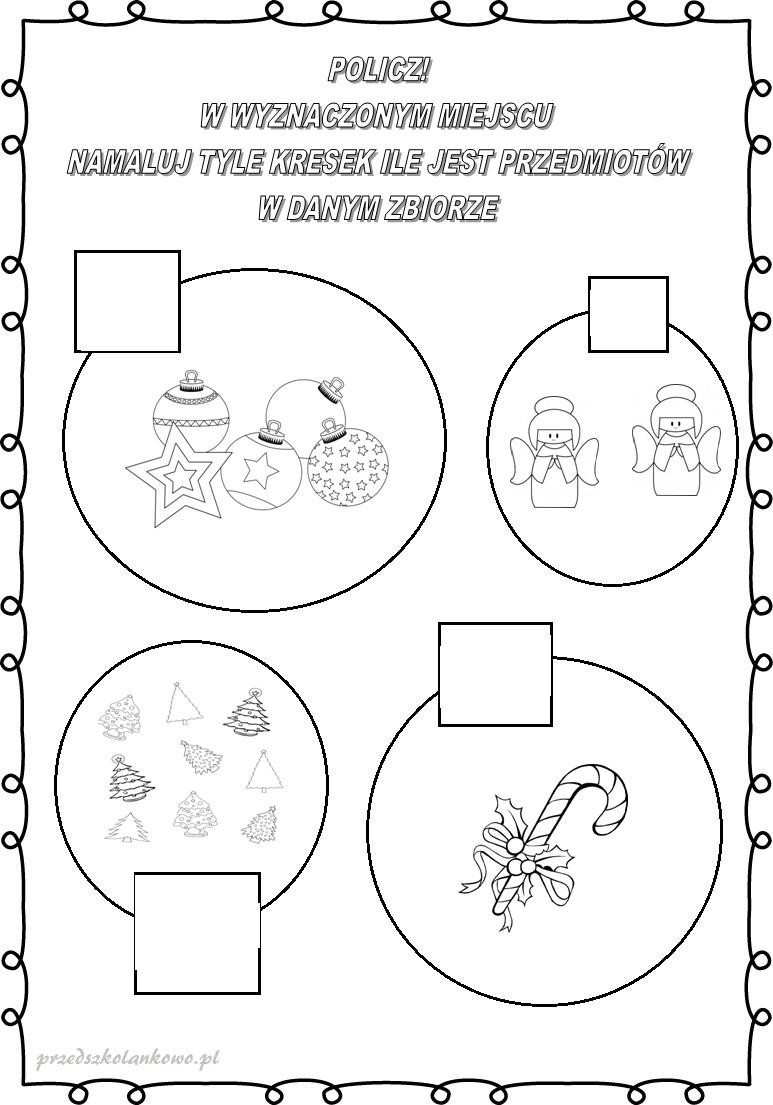 